Сьемка на природеСоветы и рекомендации
Кадры представленные в статье сделаны нами.Фотосессии проходят обычно в парках и Набережных на выбор.Организационные моменты:Для сьемки на природе надо быть полным составом за 10-15 мин до начала сьемки ( всегда есть опаздывающие ) и собираться в назначенном месте. Необходимо присутствие минимум 1 родителя.   Приходим в свободной одежде, классно будет если одежда будет сочетаться у всех – например все в пастельных тонах или наоборот все в ярком, или предпочтение будет выбрано 1-2 цветам, темный низ красный верх допустим. ( либо какой то элемент в одежде красного цвета ) 
Длительность сьемки:Фотосессия на природе занимает примерно 1ч времени если все начинается без задержек. 
Структура фотосессии:
Класс разбивается на группы ( кто с кем хочет ) по определенному количеству человек ( формируем группы )Когда весь класс отснят все группы заново перемешиваются ( если это будет необходимо ). В Конце или начале делаем общий кадр. Если вдруг остается время – мы даем время для произвольную сьемку не в альбом, а на память классу.Примеры образов на сьемку на природе ( набережная ) : 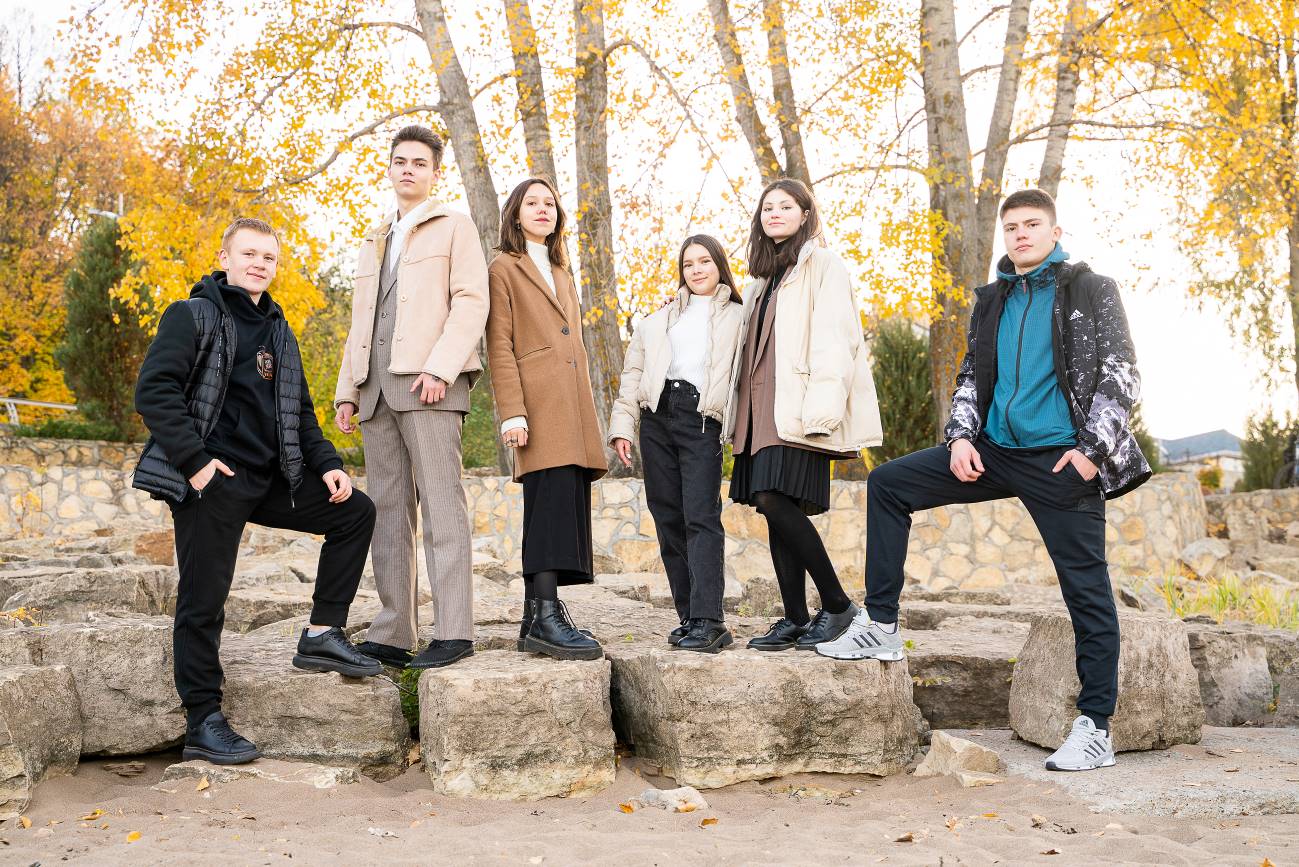 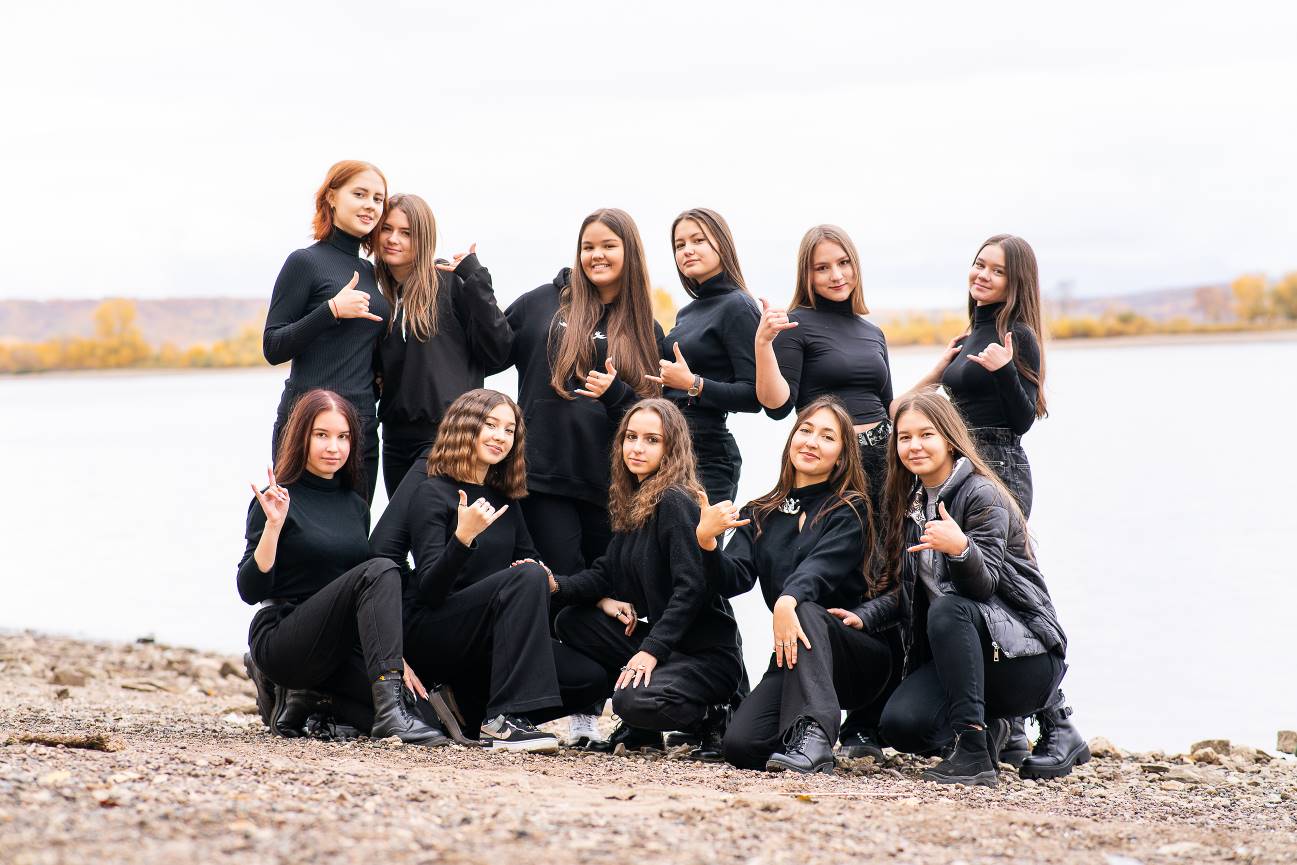 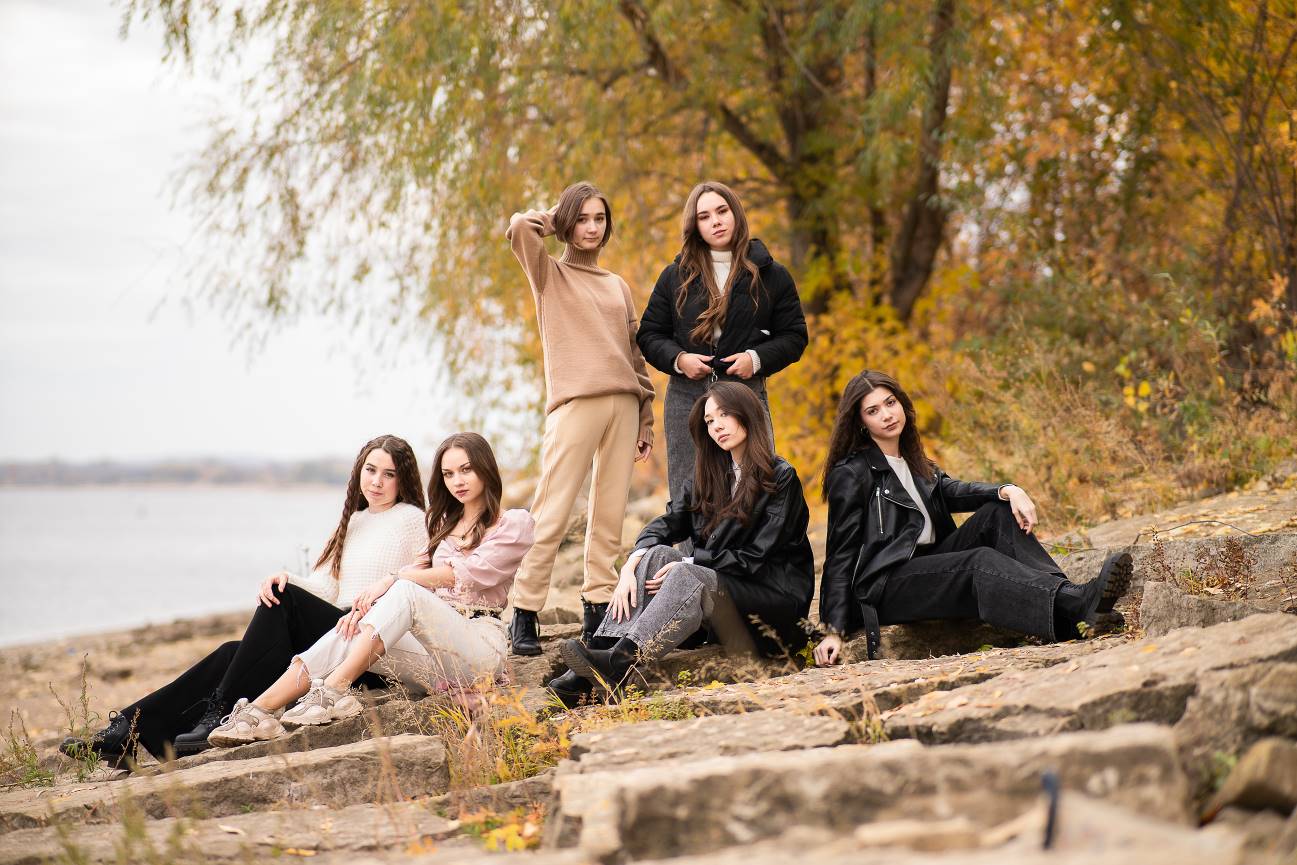 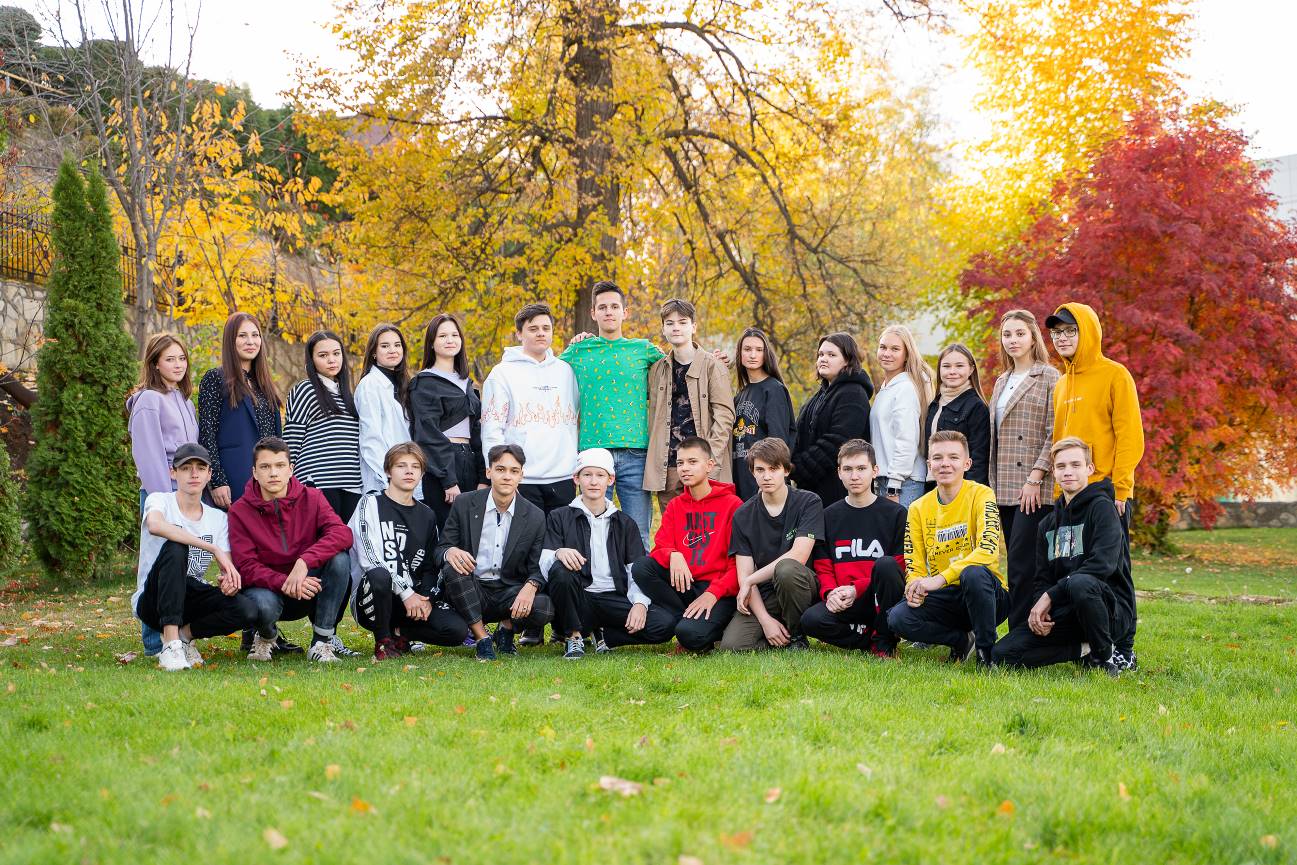 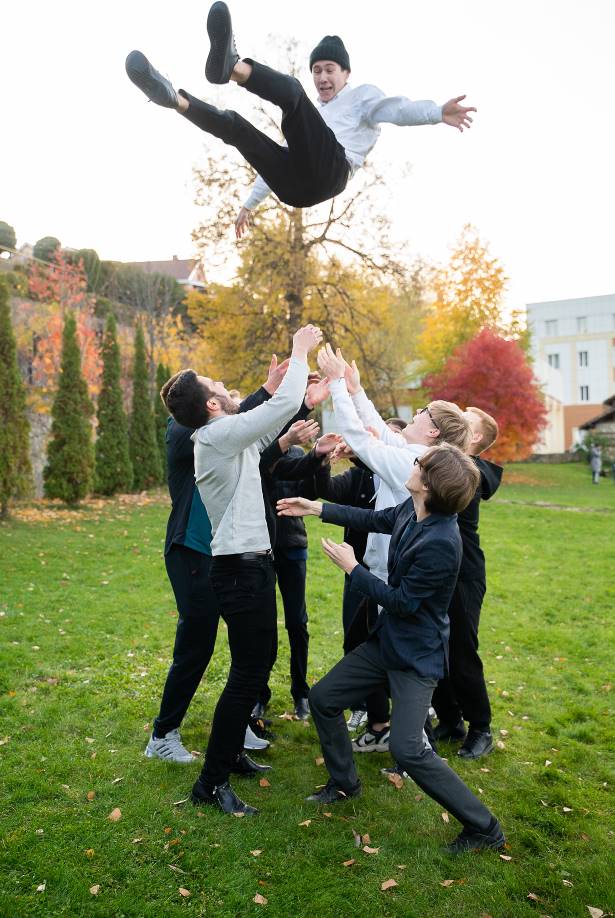 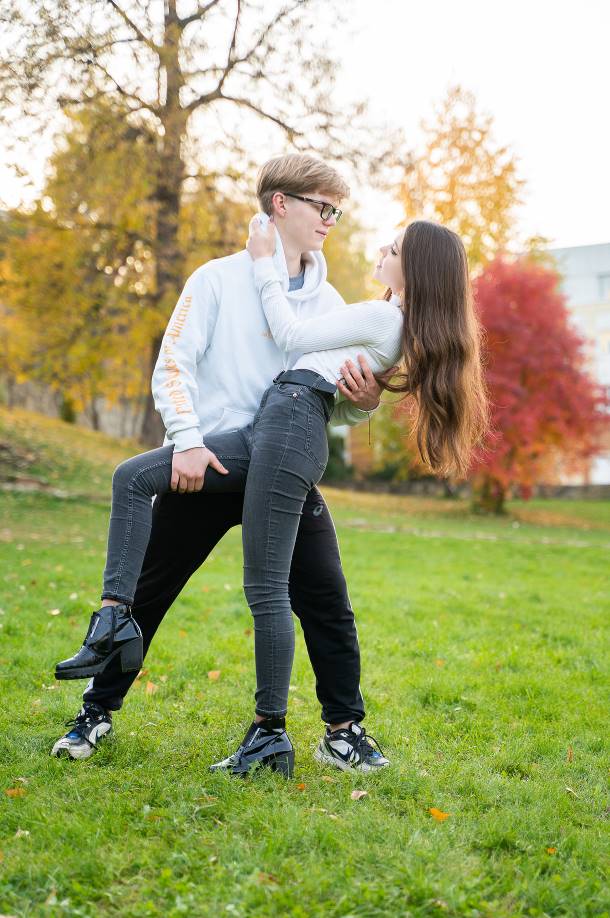 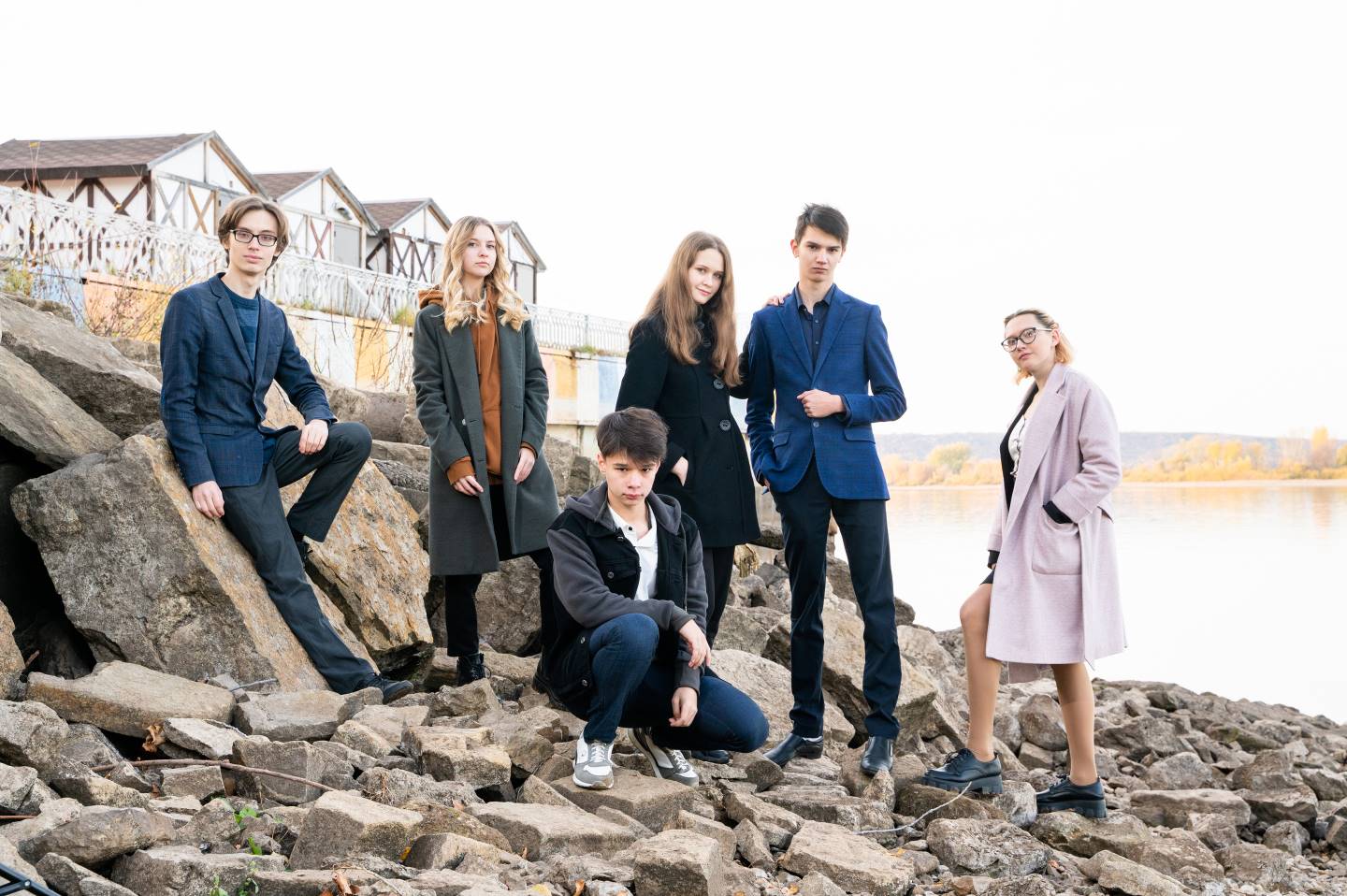 Примеры фото с парков: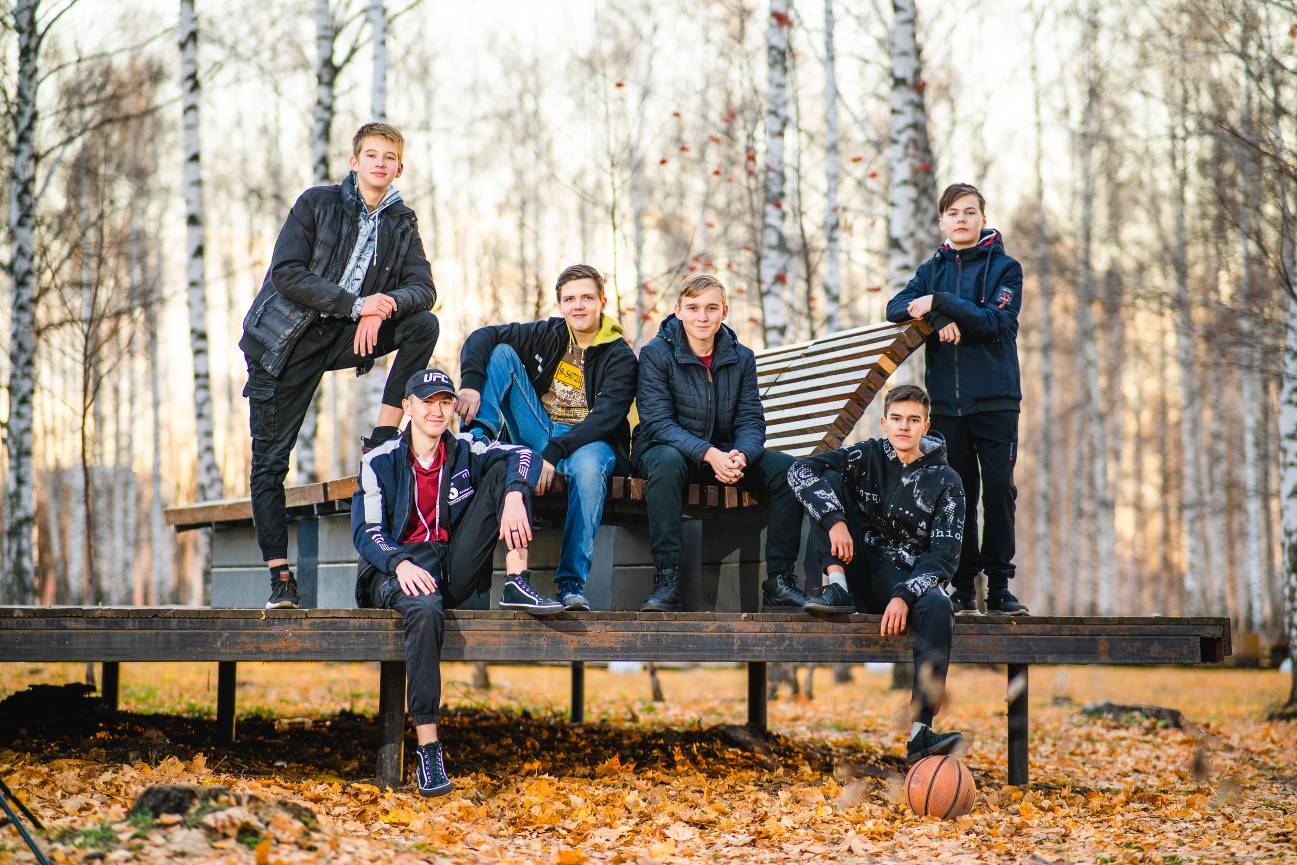 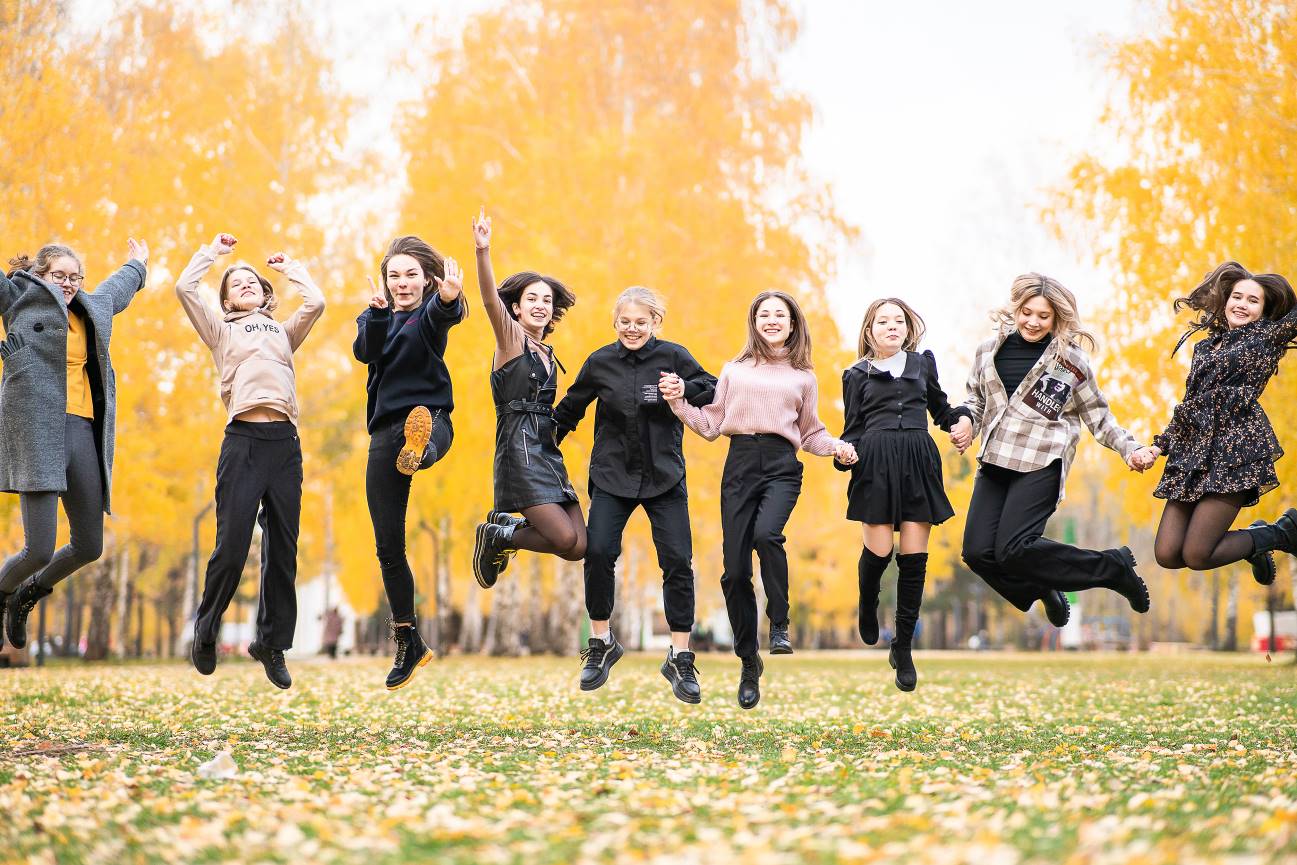 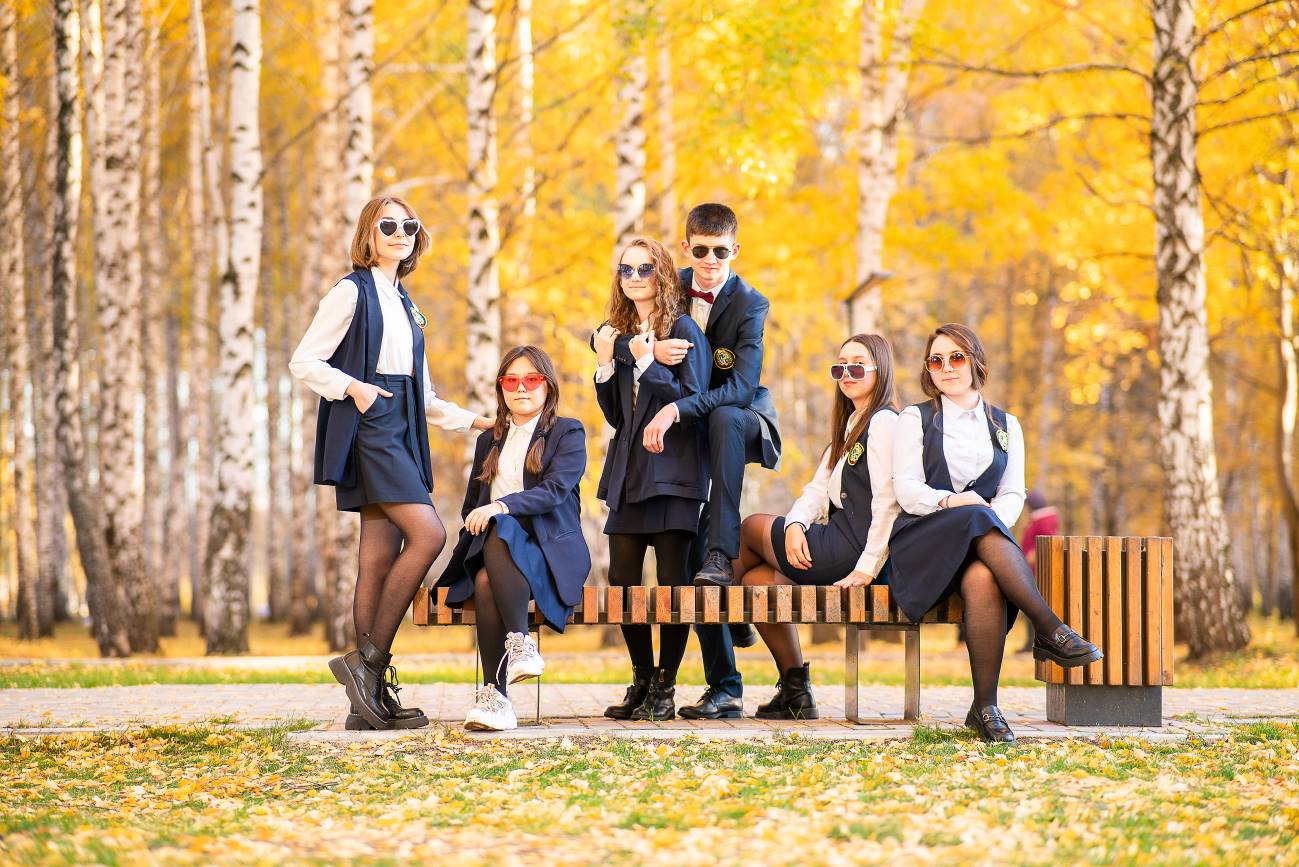 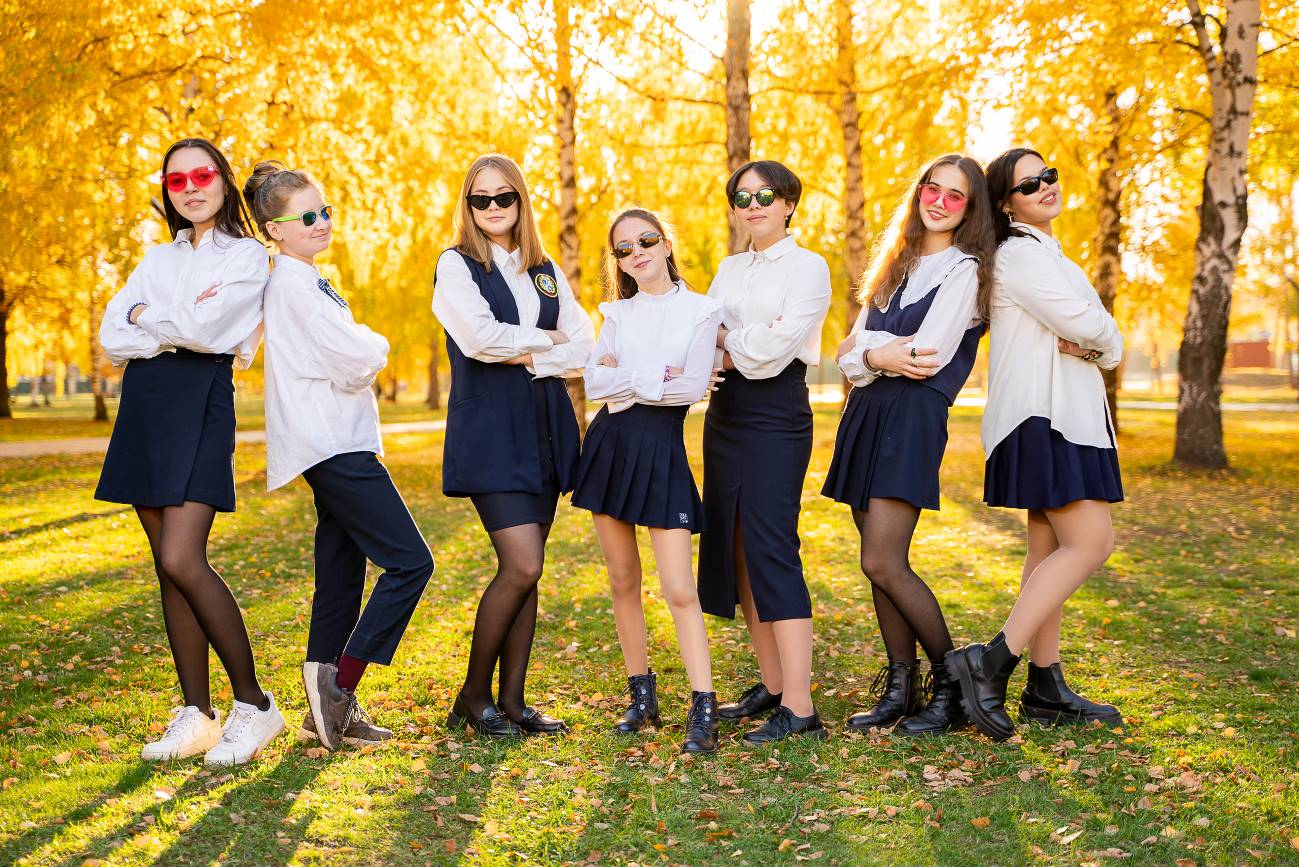 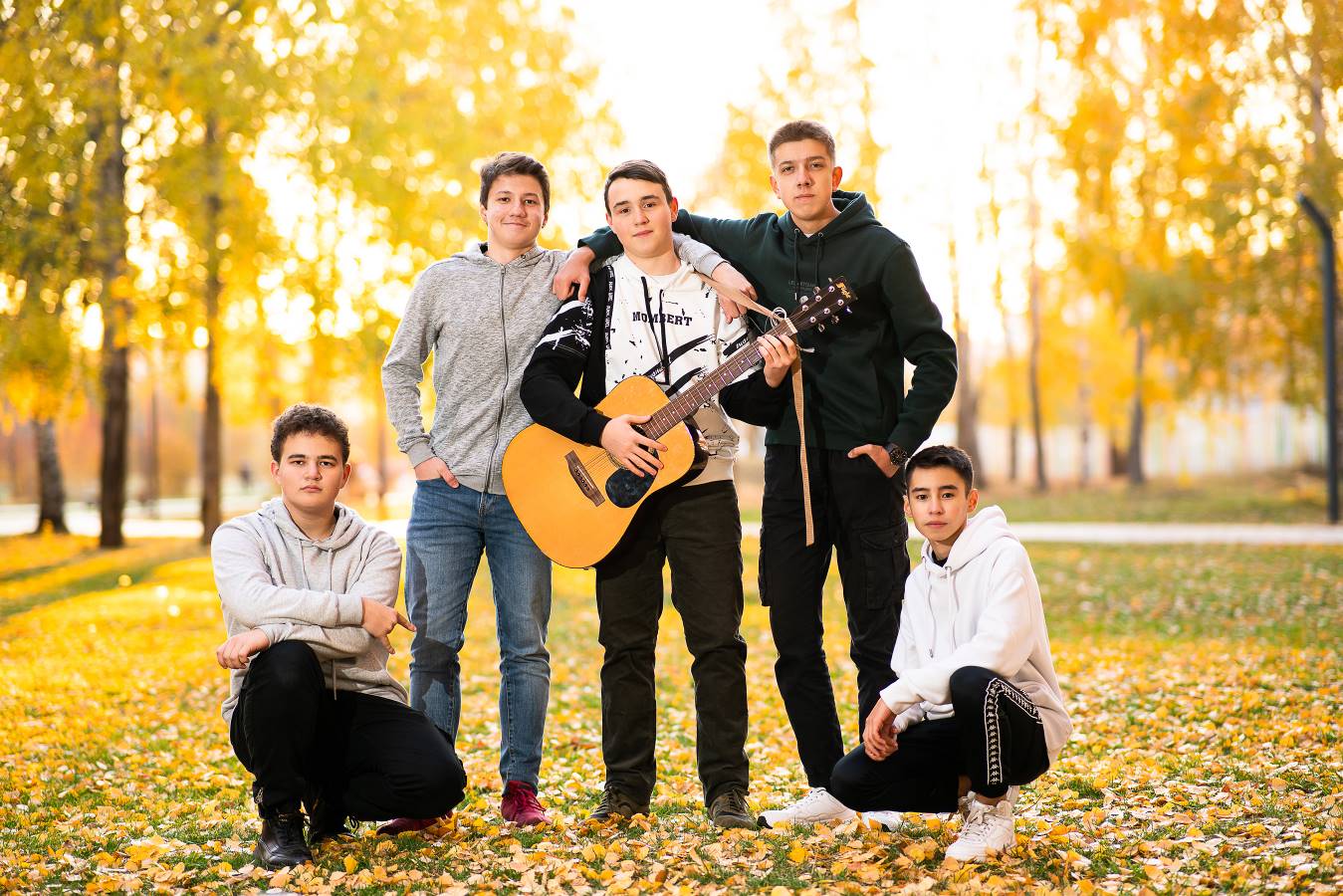 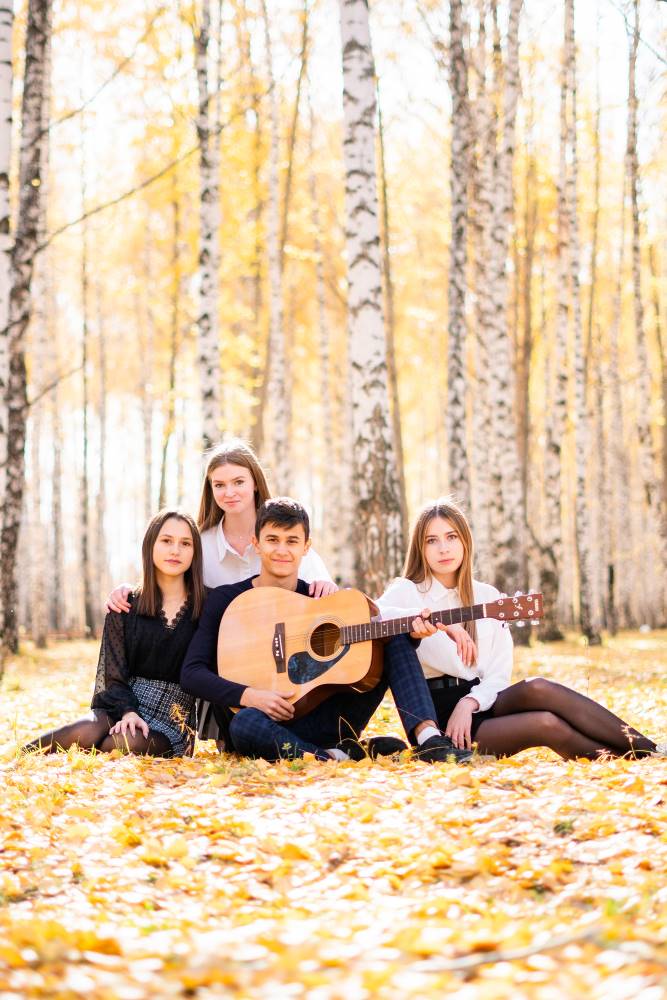 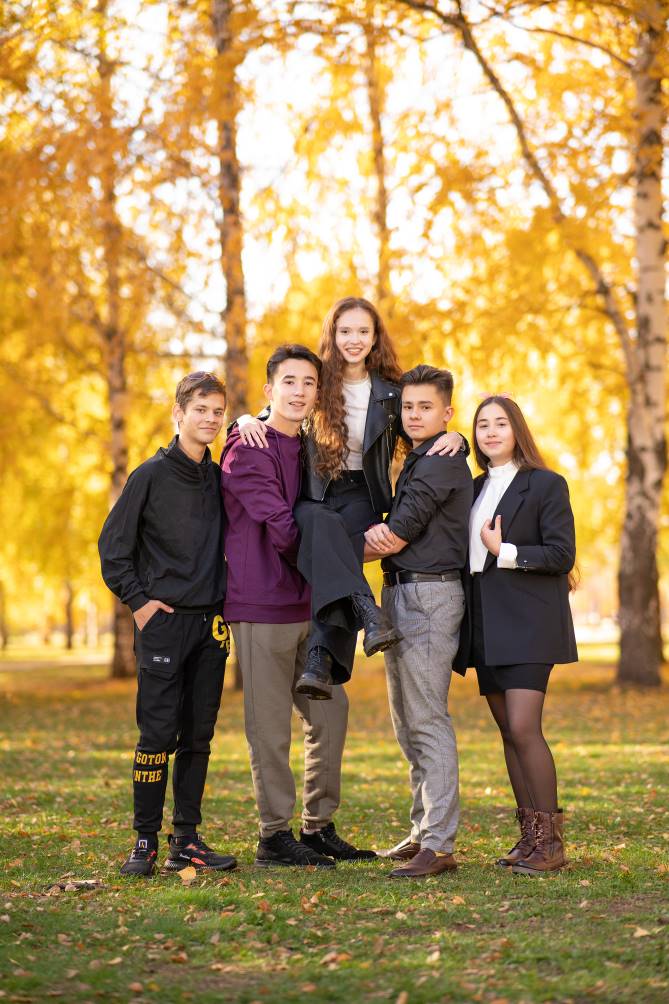 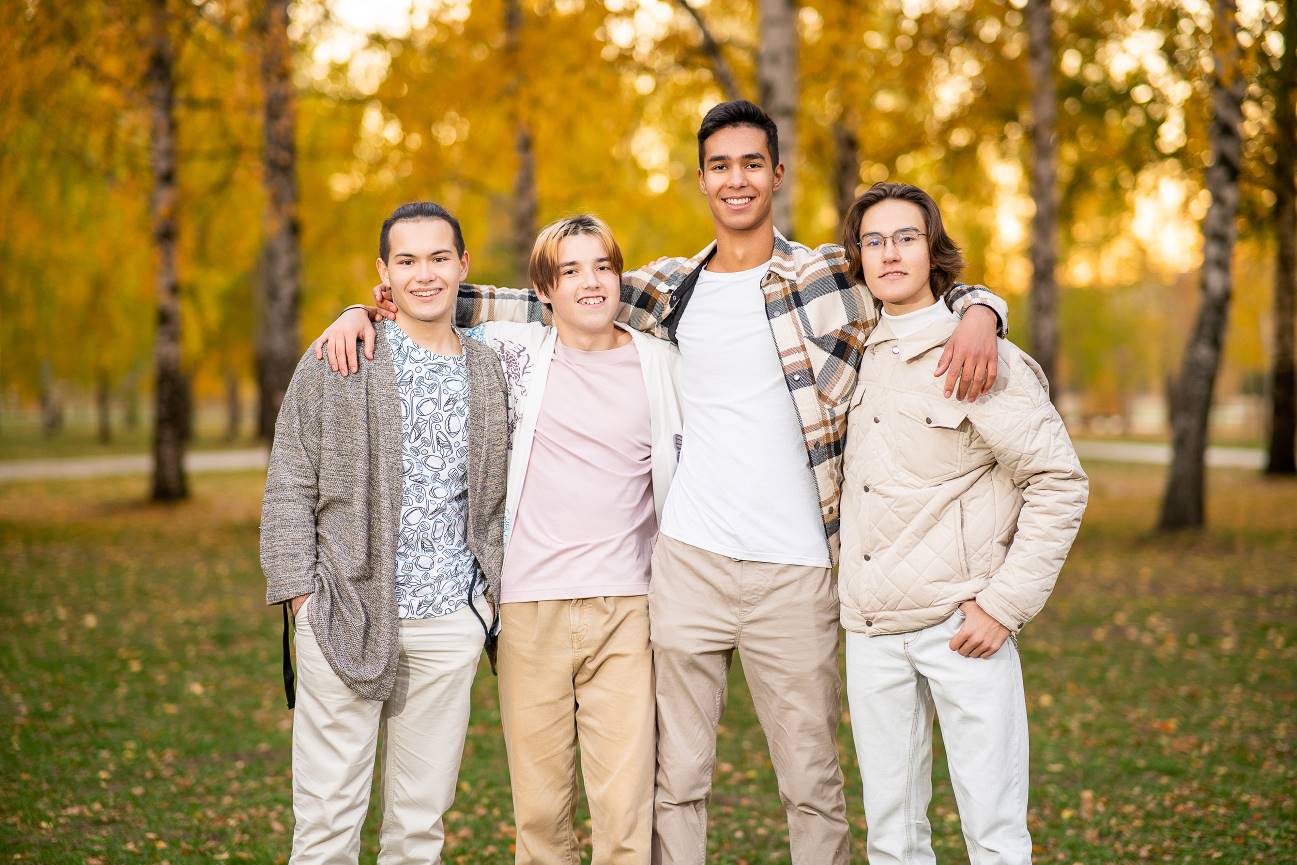 Использование цветного дыма (локация заброшенный завод) Кадеты: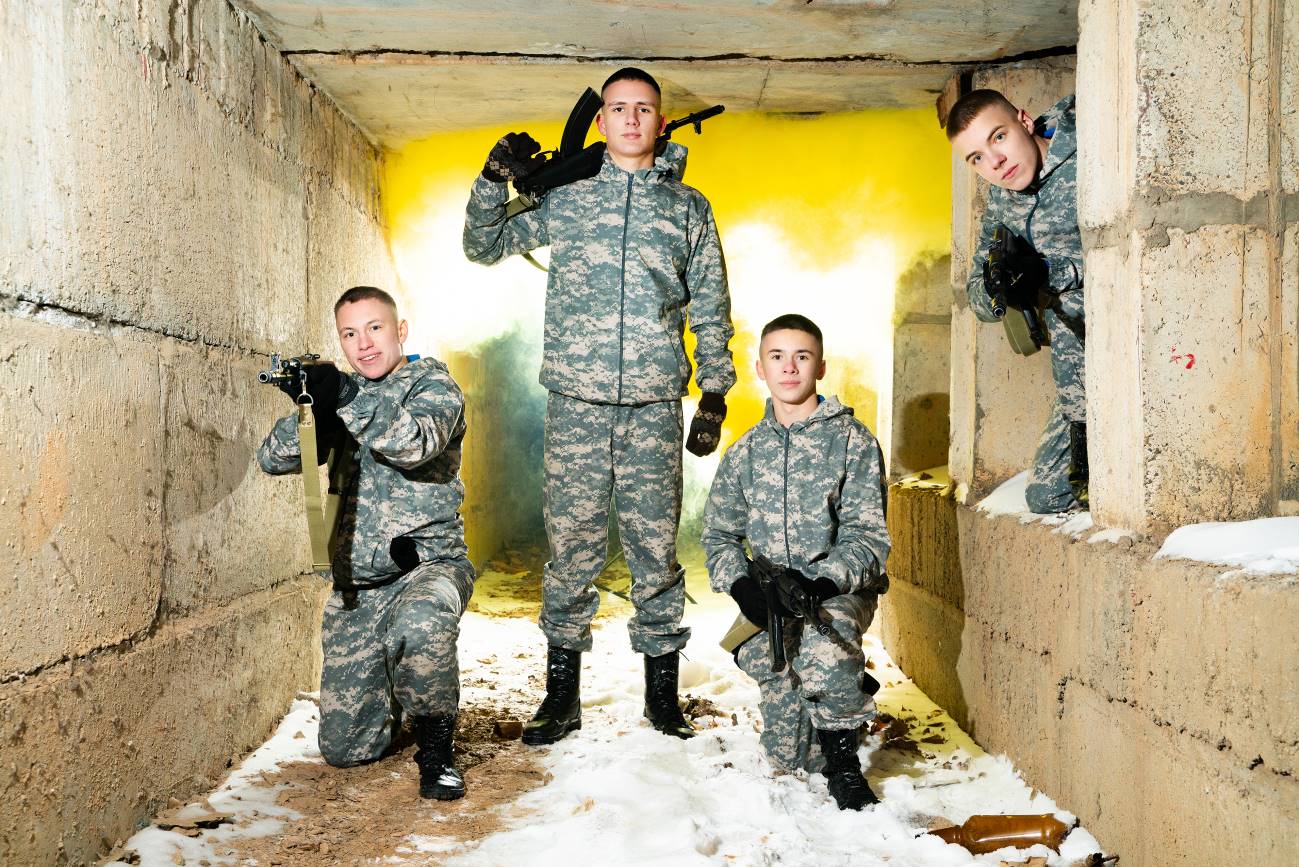 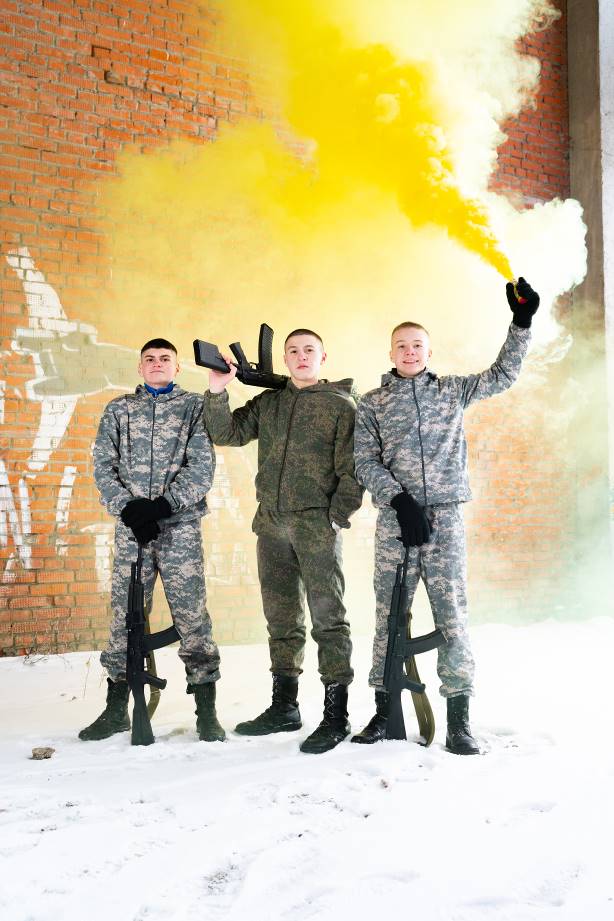 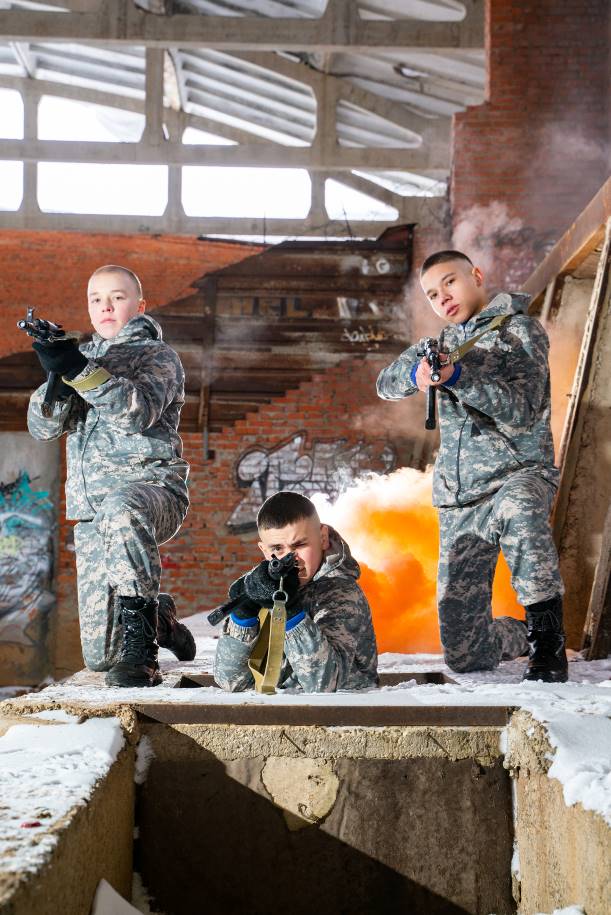 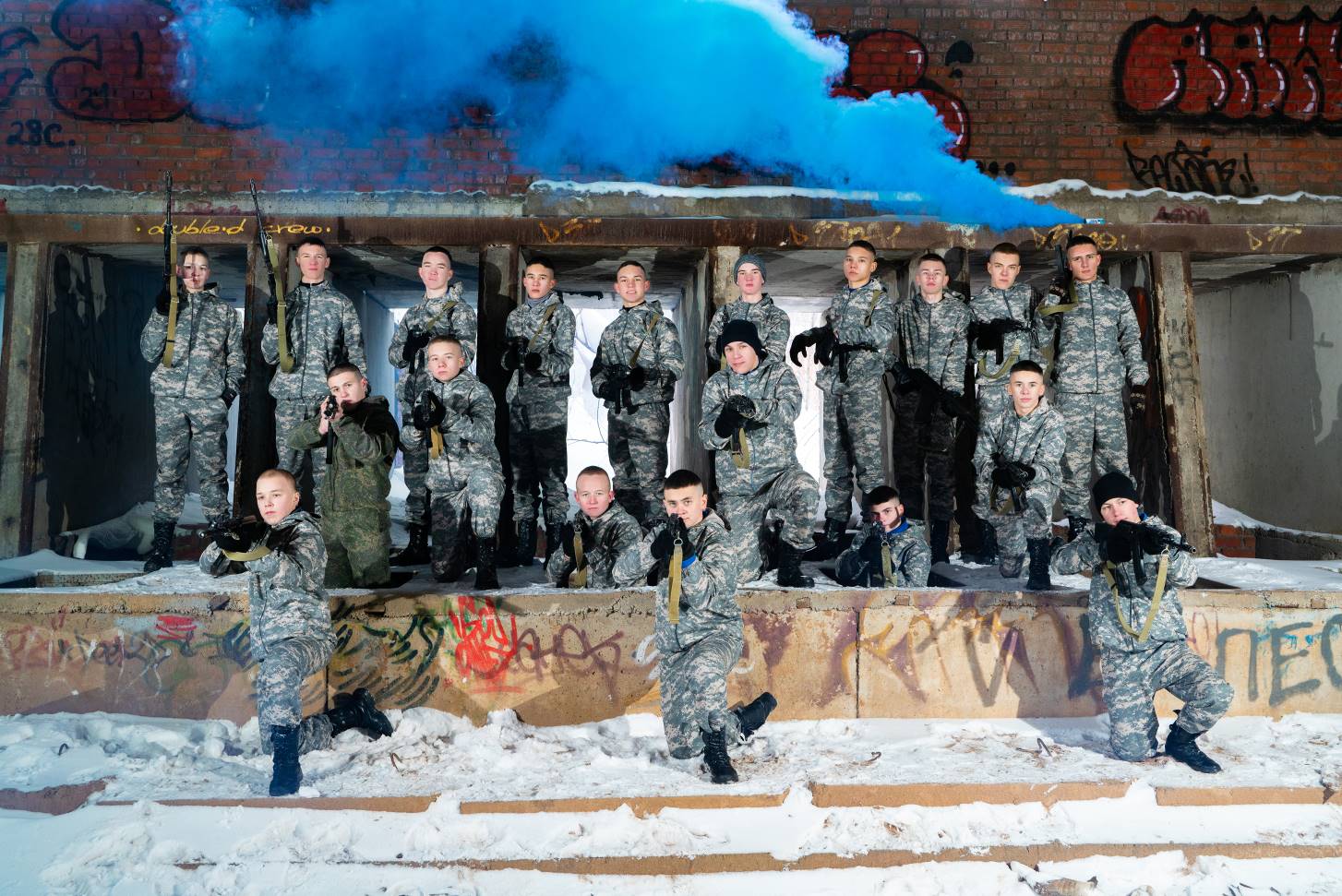 